Тренировочное задание по компетенции  «Технология моды» Задание состоит из двух модулей.Ваша задача за 1 час  переделать джинсы (брюки) в шорты. После того как сошьете, то можете декорировать, используя различные материалы.Пример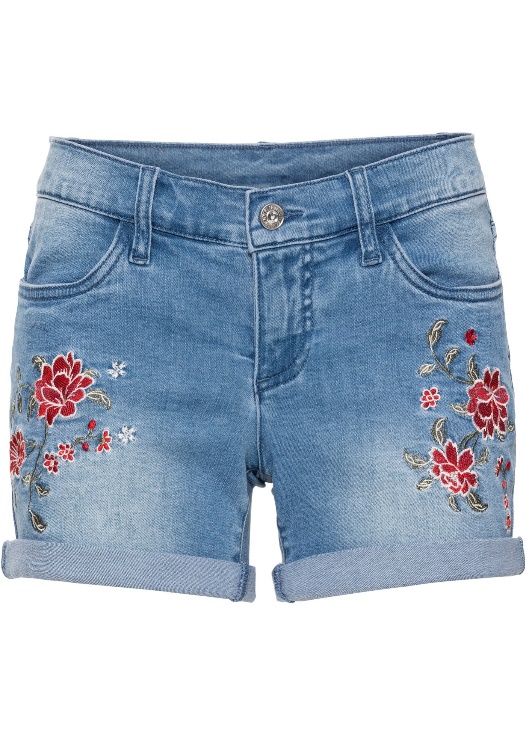 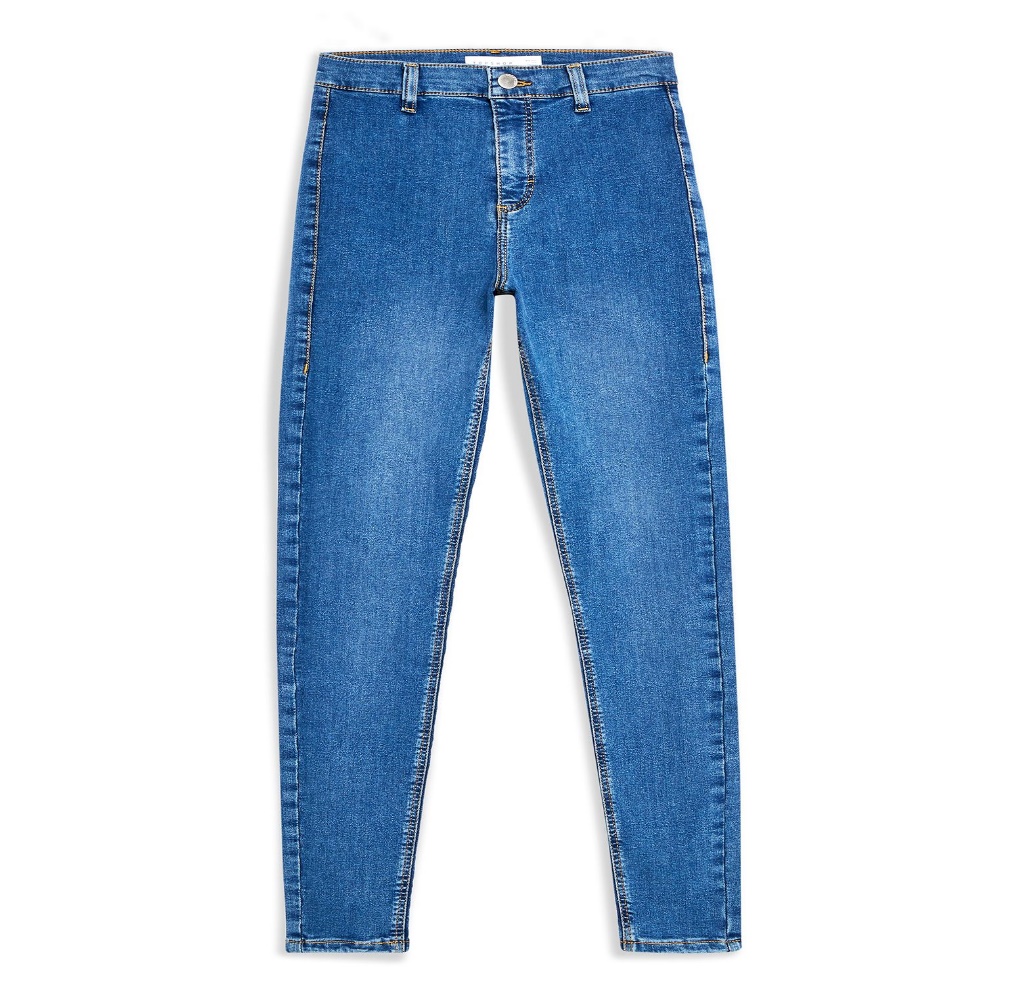 